Ләйла ӘЛІМБАЕВА,Тараз қаласы Айша бибі 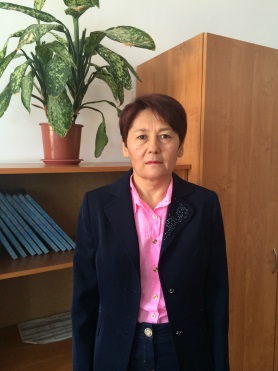 атындағы дарынды қыз балаларға арналған мамандандырылған қазақ-түрік мектеп-интернатының қазақ тілі және әдебиеті мұғалімі Ахмет ЙассауиМақсаты: А. Йассауидің  ақын, ойшыл, ұстаз, діни ағартушы, зиялы ірі тұлға екендігін  ұғындыру, хикметтерінің  мазмұны мен идеясын меңгерту.Міндеті:1.  Өлең құрылысына талдау жасай білуге үйрету;2. Өз бетінше салыстыра отырып, қорытынды жасай білуге үйрету;3. Топтық жұмыста бірін-бірі тыңдап, пікір алмасуды үйренуКүтілетін нәтиже:Ахмет Йассауи өмірімен, өсиет сөздерінің тәрбиелік мәнімен толық танысады, өлең құрылысына талдау жасай алады.Өз бетінше салыстыра отырып, қорытынды жасай алады.Топпен, жұппен жұмыс істейді.Сабақ типі: жаңа білімді меңгерту.Сабақтың түрі: аралас.Сабақтың әдісі:Топтастыру (А.Йассауи, Абай, Шәкәрім шығармалары бойынша).Миға шабуыл.АКТ (А.Йассауи жайлы бейнефильм көрсету).Сергіту сәті (Өз есімін рухани тазалықты танытатын тақырыптармен байланыстыру).Жұппен оқу және талқылау.Қолданылатын құрал-жабдықтар: түрлі-түсті қағаздар, слайдтар, интерактивті тақта, стикерлер, маркерлерКезеңдеріЖұмыстың түрлеріМұғалімнің іс-әрекетіОқушының іс-әрекетіҰйымдастыру кезеңіТопқа бөлу шарты: топқа бөлу үшін үш кемеңгердің шығармаларынан үзінді таңдауТопқа бөлдіремін, қалай отыратынын түсіндіремін.Оқушылар шығарма үзіндісі бойынша топ құрып, орындарына отырады.Үй тапсырмасыМиға шабуыл«Сандар сыры» ойынын жүргіземін. Оқушылар ұяшықты таңдай отырып, сұрақтарға ауызша жауап береді.Жаңа сабақ Қызығушылықты ояту «Топтастыру әдісі»А.Йассауи шығармаларында уағыздалған негізгі тақырыптарА.Иассауи, Абай, Шәкәрім еңбектеріндегі ортақ тақырыпОқушылар түсіндіреді, бір-бірімен сөйлеседі, пікір алмасады.Мәтінмен жұмысӘр топқа өлең мәтінін оқуға тапсырма беріледі. Мәтін бойынша жеке оқып, оны жұбымен талқылау және түсінгендерін топта ортаға салып ойларымен бөлісу тапсырылады.Топтағы оқушы жеке өзі оқып шығып, одан кейін жұбымен талқылап және өз ойларын ортаға салады.Рөльдік ойын әдісіӨлеңге әдеби-теориялық талдау жасау.Өлеңге, талдау жасайды (көркемдегіш құралдар)Өлеңді құрылысына қарай талдау Өлеңді талдау жасауға бағыттауӨлең мазмұны бойынша талдау жасалады.Бекіту«Иассауи және бүгінгі заман» Бүгінгі сабақтан түсінгенін жазуды тапсырады.Білетінін, білгісі келетіні туралы жазып береді.Үй тапсырмасы«Йассауи ілімінің өміршеңдігі»Ойтолғау жазуОқушылар күнделікке жазып алады.БағалауЕкі жұлдыз, бір тілек. Оқушылар бірін-бірі бағалайды.Кері байланыс парағы Бүгін мен не үйрендім?Сабақтан алған әсерім.Бүгінгі көңіл-күйің қандай?Стикерлерге жауап жазатынын айтамын.Оқушылар өз ойларын жазып тақтаға іледі.